ΘΕΜΑ: Απόφαση τοποθέτησης Εκπαιδευτικών σε Σ.Κ.Α.Ε. της Διεύθυνσης Δευτεροβάθμιας  Εκπαίδευσης Δ΄ Αθήνας στο πλαίσιο της Πράξης «ΕΝΙΣΧΥΤΙΚΗ ΔΙΔΑΣΚΑΛΙΑ ΣΤΗ ΔΕΥΤΕΡΟΒΑΘΜΙΑ ΕΚΠΑΙΔΕΥΣΗ, ΣΧΟΛΙΚΟ ΕΤΟΣ 2021-2022» με κωδικό ΟΠΣ 5131867 του Ε.Π. «Ανάπτυξη Ανθρώπινου Δυναμικού, Εκπαίδευση και Διά Βίου Μάθηση 2014-2020».Ο Διευθυντής της Διεύθυνσης Δευτεροβάθμιας Εκπαίδευσης Δ΄ ΑθήναςΈχοντας υπόψη: Την υπ’ αρ. πρωτ. 23737/7-12-2021 (ΑΔΑ: ΨΑΥΗ46ΜΤΛΗ-ΛΤΧ) Απόφαση πρόσληψης της ΔΔΕ Δ΄ Αθήνας  των εκπαιδευτικών στο πλαίσιο της εν λόγω Πράξης.2. Την με αρ. πρωτ. 3143/04-09-2020 (ΑΔΑ: 9ΨΚΤ46ΜΤΛΗ-ΠΘΓ) Απόφαση περί Ορισμού των Διευθυντών των Διευθύνσεων Δευτεροβάθμιας Εκπαίδευσης ως υπευθύνων τοποθέτησης, απασχόλησης και μισθοδοσίας των εκπαιδευτικών που απασχολούνται στην οικεία Διεύθυνση Δευτεροβάθμιας Εκπαίδευσης στο πλαίσιο της εν λόγω Πράξης.3. Τον υπ΄αριθμ. 3638/5-10-2020  (ΑΔΑ: ΨΞ5Ω46ΜΤΛΗ-ΞΚΣ) Οδηγό Υλοποίησης και Εφαρμογής Φυσικού Αντικειμένου και Διαχείρισης Οικονομικού Αντικειμένου της Πράξης.4. Την υπ΄ αριθμ. 6867/Δ2/21-01-2021 (ΑΔΑ: ΩΦΘΔ46ΜΤΛΗ-ΦΔ7) Υ.Α. «Πρόσκληση για υποβολή αιτήσεων υποψηφίων διδασκόντων στην Ενισχυτική Διδασκαλία για το σχολικό έτος 2020-2021»5.Την με αριθμ. πρωτ.  156974/Δ2/02-12-2021 (ΑΔΑ: 9ΔΜΩ46ΜΤΛΗ-Δ47) εγκύκλιο του Τμήματος Α΄ της Διεύθυνσης Σπουδών, Προγραμμάτων και Οργάνωσης Δ.Ε. του ΥΠ.ΠΑΙ.Θ. «Εγκύκλιος έναρξης της Ενισχυτικής Διδασκαλίας για το σχολικό έτος 2020-2021»6.Την υπ. αρ. 104627/ΓΔ5/7-8-2020 (ΦΕΚ 3344/τ. Β’/10-08-2020) ΥΑ «Ρύθμιση θεμάτων πρόσληψης και τοποθέτησης αναπληρωτών και ωρομίσθιων εκπαιδευτικών, μελών Ειδικού Εκπαιδευτικού Προσωπικού (Ε.Ε.Π.) και Ειδικού Βοηθητικού Προσωπικού (Ε.Β.Π.)». 7. Την υπ’ αρ. πρωτ. 3806/14-08-2020 (ΑΔΑ: ΨΨ7Τ46ΜΤΛΡ-ΧΞΜ)  Απόφαση Ένταξης της Πράξης με τίτλο «ΕΝΙΣΧΥΤΙΚΗ ΔΙΔΑΣΚΑΛΙΑ ΣΤΗ ΔΕΥΤΕΡΟΒΑΘΜΙΑ ΕΚΠΑΙΔΕΥΣΗ, ΣΧΟΛΙΚΟ ΕΤΟΣ 2020-2021» με κωδικό ΟΠΣ 5069863, με συγχρηματοδότηση από το Ευρωπαϊκό Κοινωνικό Ταμείο, στους Άξονες Προτεραιότητας 6, 8 και 9 του ΕΠ «Ανάπτυξη Ανθρώπινου Δυναμικού, Εκπαίδευση και Διά Βίου Μάθηση» του ΕΣΠΑ 2014-2020, όπως τροποποιείται και ισχύει.8.Την η με αρ. πρωτ. 126316/Δ2/06-10-2021 Υ.Α. με θέμα: «Οργάνωση και λειτουργία σχολικών κέντρων αντισταθμιστικής εκπαίδευσης ως προς την Ενισχυτική Διδασκαλία για το σχολικό έτος 2021-2022». (ΦΕΚ Β΄ 4710/12-10-2021) 9.Την η με αρ. πρωτ. 126316/Δ2/06-10-2021 Υ.Α. με θέμα: «Οργάνωση και λειτουργία σχολικών κέντρων αντισταθμιστικής εκπαίδευσης ως προς την Ενισχυτική Διδασκαλία για το σχολικό έτος 2021-2022». (ΦΕΚ Β΄ 4710/12-10-2021) 10.Την με αριθμ. πρωτ. 100548/ΓΔ5 (ΦΕΚ 3785Β/13.08.2021) ΚΥΑ με θέμα: Διαδικασία σύναψης ψηφιακών συμβάσεων εργασίας Ιδιωτικού Δικαίου Ορισμένου Χρόνου για τους αναπληρωτές και ωρομισθίους εκπαιδευτικούς και μέλη Ειδικού Εκπαιδευτικού Προσωπικού και Ειδικού Βοηθητικού Προσωπικού. 11. Την ανάγκη τοποθέτησης των εκπαιδευτικών που προσελήφθησαν στο πλαίσιο  της εν λόγω Πράξης. Αποφασίζουμε Την τοποθέτηση -διάθεση των κάτωθι εκπαιδευτικών στο πλαίσιο της εν λόγω Πράξης ως εξής:      Ο Δ/ντής της Διεύθυνσης  Δευτεροβάθμιας Εκπαίδευσης            Γιαλούρης ΠαρασκευάςΑΝΑΡΤΗΤΕΑ ΣΤΟ ΔΙΑΔΙΚΤΥΟ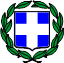 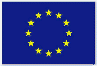 ΕΛΛΗΝΙΚΗ ΔΗΜΟΚΡΑΤΙΑΥΠΟΥΡΓΕΙΟ ΠΑΙΔΕΙΑΣ ΚΑΙ ΘΡΗΣΚΕΥΜΑΤΩΝΕΛΛΗΝΙΚΗ ΔΗΜΟΚΡΑΤΙΑΥΠΟΥΡΓΕΙΟ ΠΑΙΔΕΙΑΣ ΚΑΙ ΘΡΗΣΚΕΥΜΑΤΩΝΕΛΛΗΝΙΚΗ ΔΗΜΟΚΡΑΤΙΑΥΠΟΥΡΓΕΙΟ ΠΑΙΔΕΙΑΣ ΚΑΙ ΘΡΗΣΚΕΥΜΑΤΩΝΕΥΡΩΠΑΪΚΗ ΕΝΩΣΗ ΕΥΡΩΠΑΪΚΟ ΚΟΙΝΩΝΙΚΟ ΤΑΜΕΙΟ (ΕΚΤ)ΔΙΕΥΘΥΝΣΗ ΔΕΥΤΕΡΟΒΑΘΜΙΑΣ ΕΚΠΑΙΔΕΥΣΗΣ Δ΄ ΑΘΗΝΑΣΔΙΕΥΘΥΝΣΗ ΔΕΥΤΕΡΟΒΑΘΜΙΑΣ ΕΚΠΑΙΔΕΥΣΗΣ Δ΄ ΑΘΗΝΑΣΔΙΕΥΘΥΝΣΗ ΔΕΥΤΕΡΟΒΑΘΜΙΑΣ ΕΚΠΑΙΔΕΥΣΗΣ Δ΄ ΑΘΗΝΑΣΗμερομηνία: 7/12/2021                           Αρ. πρωτ.: 23873Ταχ. Δ/νση:Λ. Συγγρού 165ΑΠΟΦΑΣΗΤ.Κ. - Πόλη:17121 Ν. ΣμύρνηΑΠΟΦΑΣΗΠληροφορίες:Γκουντουβά Α.ΑΠΟΦΑΣΗΤηλέφωνο:213 1617331ΑΠΟΦΑΣΗFax:213 1617317ΑΠΟΦΑΣΗe-mail:mai@dide-d-ath.att.sch.grΑΠΟΦΑΣΗΟΝΟΜ/ΝΥΜΟΠΑΤΡΩΝΥΜΟΚΛΑΔΟΣΣΚΑΕ ΤΟΠΟΘΕΤΗΣΗΣΣΚΑΕ ΔΙΑΘΕΣΗΣΓΟΥΣΙΑ ΑΙΚΑΤΕΡΙΝΗΤΗΛΕΜΑΧΟΣΠΕ022ο Γ/ΣΙΟ Π. ΦΑΛΗΡΟΥ 10ΩΚΑΚΚΑ ΔΗΜΗΤΡΑΓΕΩΡΓΙΟΣΠΕ024ο Γ/ΣΙΟ ΑΓ. ΔΗΜΗΤΡΙΟΥ  10ΩΛΙΝΑΡΗ ΝΙΚΟΛΕΤΑ-ΕΛΕΝΗΔΗΜΗΤΡΙΟΣΠΕ022ο Γ/ΣΙΟ ΤΑΥΡΟΥ  10ΩΜΑΚΡΟΠΟΥΛΟΥ ΜΑΡΙΑΝΙΚΟΛΑΟΣΠΕ027ο Γ/ΣΙΟ ΚΑΛΛΙΘΕΑΣ  12ΩΜΕΡΣΥΝΙΑ ΣΤΑΜΑΤΙΑΝΙΚΟΛΑΟΣΠΕ027ο Γ/ΣΙΟ ΚΑΛΛΙΘΕΑΣ  5Ω1ο Γ/ΣΙΟ ΜΟΣΧΑΤΟΥ  5ΩΜΥΚΩΝΙΑΤΗ-ΣΟΥΡΤΖΗ ΑΜΑΛΙΑ-ΕΥΑΓΓΕΛΙΑΑΝΤΩΝΙΟΣΠΕ023ο Γ/ΣΙΟ ΑΡΓΥΡΟΥΠΟΛΗΣ  10ΩΠΑΡΑΣΚΕΥΟΠΟΥΛΟΥ ΕΙΡΗΝΗΝΙΚΟΛΑΟΣΠΕ023ο Γ/ΣΙΟ Ν. ΣΜΥΡΝΗΣ  15ΩΠΗΛΙΟΥΝΗ ΣΤΥΛΙΑΝΗΙΩΑΝΝΗΣΠΕ024ο Γ/ΣΙΟ ΓΛΥΦΑΔΑΣ  14ΩΓΑΪΤΑΝΗΣ ΑΛΕΞΑΝΔΡΟΣΔΗΜΗΤΡΙΟΣΠΕ032ο Γ/ΣΙΟ Π. ΦΡΑΛΗΡΟΥ  9Ω1ο Γ/ΣΙΟ ΜΟΣΧΑΤΟΥ  3ΩΚΑΣΒΙΚΗ ΧΡΥΣΑΝΘΗΧΡΗΣΤΟΣΠΕ032ο Γ/ΣΙΟ ΤΑΥΡΟΥ  9ΩΚΑΤΣΑΝΤΩΝΗΣ ΚΩΝΣΤΑΝΤΙΝΟΣΝΙΚΟΛΑΟΣΠΕ033ο Γ/ΣΙΟ Ν. ΣΜΥΡΝΗΣ  9ΩΜΟΣΧΟΥ ΕΥΤΥΧΙΑΣΠΥΡΙΔΩΝΠΕ037ο Γ/ΣΙΟ ΚΑΛΛΙΘΕΑΣ  12ΩΜΠΟΥΛΟΥΚΟΥ ΖΩΗΦΩΤΙΟΣΠΕ033ο Γ/ΣΙΟ ΑΡΓΥΡΟΥΠΟΛΗΣ  9Ω4ο Γ/ΣΙΟ ΑΓ. ΔΗΜΗΤΡΙΟΥ  6ΩΠΑΤΜΙΟΥ ΑΓΛΑΪΑΣΤΑΥΡΟΣΠΕ034ο Γ/ΣΙΟ ΓΛΥΦΑΔΑΣ  12ΩΔΗΜΗΤΡΑΚΟΠΟΥΛΟΣ ΓΕΩΡΓΙΟΣ (ΩΡΟΜ.)ΙΩΑΝΝΗΣΠΕ04.017ο Γ/ΣΙΟ ΚΑΛΛΙΘΕΑΣ  5Ω2ο Γ/ΣΙΟ Π. ΦΑΛΗΡΟΥ  2Ω